DEPARTMENT OF CHILDREN, YOUTH, AND FAMILIES (DCYF)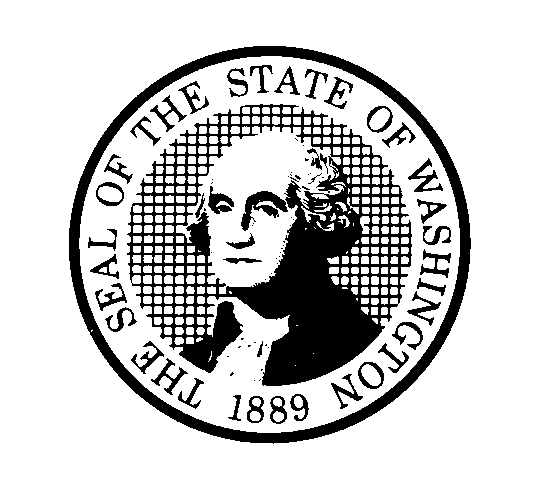 Returning Child De-BriefingDEPARTMENT OF CHILDREN, YOUTH, AND FAMILIES (DCYF)Returning Child De-BriefingDEPARTMENT OF CHILDREN, YOUTH, AND FAMILIES (DCYF)Returning Child De-BriefingDEPARTMENT OF CHILDREN, YOUTH, AND FAMILIES (DCYF)Returning Child De-BriefingNAME OF CHILDNAME OF CHILDNAME OF CHILDPERSON I.D.INTERVIEWERINTERVIEWERINTERVIEWERINTERVIEWERDATES MISSINGFROM:         	TO:      DATE OF DE-BRIEFING  Youth refused to participate  Youth refused to participateThis interview may be conducted by the child’s caseworker or CA MFC Locator.  A CSEC screen (DSHS 15-476) must be completed on youth returning from the run (see policy 1160).This interview may be conducted by the child’s caseworker or CA MFC Locator.  A CSEC screen (DSHS 15-476) must be completed on youth returning from the run (see policy 1160).This interview may be conducted by the child’s caseworker or CA MFC Locator.  A CSEC screen (DSHS 15-476) must be completed on youth returning from the run (see policy 1160).This interview may be conducted by the child’s caseworker or CA MFC Locator.  A CSEC screen (DSHS 15-476) must be completed on youth returning from the run (see policy 1160).What do you need right now to feel safe?What do you need right now to feel safe?What do you need right now to feel safe?What do you need right now to feel safe?Who should we contact to let them know you are safe?Who should we contact to let them know you are safe?Who should we contact to let them know you are safe?Who should we contact to let them know you are safe?I would like to ask you a few questions about leaving your placement:I would like to ask you a few questions about leaving your placement:I would like to ask you a few questions about leaving your placement:I would like to ask you a few questions about leaving your placement:What made you decide to leave?  Check all that apply.	To be with friends		To get away from caregiver 	To see parents		Conflict with program	To live with parents / other family		Did not mean to run – just got mad and left	To see other family members		School problems	To see girlfriend / boyfriend / partner		To get high / To drink	Not feeling safe in placement		To have some excitement	Other:         Comments:       What made you decide to leave?  Check all that apply.	To be with friends		To get away from caregiver 	To see parents		Conflict with program	To live with parents / other family		Did not mean to run – just got mad and left	To see other family members		School problems	To see girlfriend / boyfriend / partner		To get high / To drink	Not feeling safe in placement		To have some excitement	Other:         Comments:       What made you decide to leave?  Check all that apply.	To be with friends		To get away from caregiver 	To see parents		Conflict with program	To live with parents / other family		Did not mean to run – just got mad and left	To see other family members		School problems	To see girlfriend / boyfriend / partner		To get high / To drink	Not feeling safe in placement		To have some excitement	Other:         Comments:       What made you decide to leave?  Check all that apply.	To be with friends		To get away from caregiver 	To see parents		Conflict with program	To live with parents / other family		Did not mean to run – just got mad and left	To see other family members		School problems	To see girlfriend / boyfriend / partner		To get high / To drink	Not feeling safe in placement		To have some excitement	Other:         Comments:       Where did you stay when you were gone?  Check all that apply.	Friend’s		Other youth’s 	Streets		Stranger’s	Shelter / Hostel		Another adult’s	Parent’s		Girlfriend’s / Boyfriend’s / Partner’s	Other family member’s			  	Past caregiver’s	Other:         Comments:       Where did you stay when you were gone?  Check all that apply.	Friend’s		Other youth’s 	Streets		Stranger’s	Shelter / Hostel		Another adult’s	Parent’s		Girlfriend’s / Boyfriend’s / Partner’s	Other family member’s			  	Past caregiver’s	Other:         Comments:       Where did you stay when you were gone?  Check all that apply.	Friend’s		Other youth’s 	Streets		Stranger’s	Shelter / Hostel		Another adult’s	Parent’s		Girlfriend’s / Boyfriend’s / Partner’s	Other family member’s			  	Past caregiver’s	Other:         Comments:       Where did you stay when you were gone?  Check all that apply.	Friend’s		Other youth’s 	Streets		Stranger’s	Shelter / Hostel		Another adult’s	Parent’s		Girlfriend’s / Boyfriend’s / Partner’s	Other family member’s			  	Past caregiver’s	Other:         Comments:       What activities did you engage in while on the run?  Check all that apply.	Did drugs / Drank alcohol		Left the state to see family / friend 	Hung out on the streets	  Engaged in sexual activities	Saw my parents		Saw my girlfriend / boyfriend / partner	Involved in crimes (theft, etc.)		Saw other family	Other:         Comments:       What activities did you engage in while on the run?  Check all that apply.	Did drugs / Drank alcohol		Left the state to see family / friend 	Hung out on the streets	  Engaged in sexual activities	Saw my parents		Saw my girlfriend / boyfriend / partner	Involved in crimes (theft, etc.)		Saw other family	Other:         Comments:       What activities did you engage in while on the run?  Check all that apply.	Did drugs / Drank alcohol		Left the state to see family / friend 	Hung out on the streets	  Engaged in sexual activities	Saw my parents		Saw my girlfriend / boyfriend / partner	Involved in crimes (theft, etc.)		Saw other family	Other:         Comments:       What activities did you engage in while on the run?  Check all that apply.	Did drugs / Drank alcohol		Left the state to see family / friend 	Hung out on the streets	  Engaged in sexual activities	Saw my parents		Saw my girlfriend / boyfriend / partner	Involved in crimes (theft, etc.)		Saw other family	Other:         Comments:       Were you the victim of a crime?  Check all that apply.	No	 Physically assaulted  Sexually assaulted	  Robbed by someone with a weapon	  Belongings stolen	  Forced to do something you didn’t want to do	Other:         Comments:       Were you the victim of a crime?  Check all that apply.	No	 Physically assaulted  Sexually assaulted	  Robbed by someone with a weapon	  Belongings stolen	  Forced to do something you didn’t want to do	Other:         Comments:       Were you the victim of a crime?  Check all that apply.	No	 Physically assaulted  Sexually assaulted	  Robbed by someone with a weapon	  Belongings stolen	  Forced to do something you didn’t want to do	Other:         Comments:       Were you the victim of a crime?  Check all that apply.	No	 Physically assaulted  Sexually assaulted	  Robbed by someone with a weapon	  Belongings stolen	  Forced to do something you didn’t want to do	Other:         Comments:       How did you get food and/or money while on the run?  Check all that apply.	Friends	  Steal / Shoplift  Girlfriend / Boyfriend / Partner	  Sold drugs  Parents	  Worked  Other Family	  Sex for money, food, shelter	Other:         Comments:       How did you get food and/or money while on the run?  Check all that apply.	Friends	  Steal / Shoplift  Girlfriend / Boyfriend / Partner	  Sold drugs  Parents	  Worked  Other Family	  Sex for money, food, shelter	Other:         Comments:       How did you get food and/or money while on the run?  Check all that apply.	Friends	  Steal / Shoplift  Girlfriend / Boyfriend / Partner	  Sold drugs  Parents	  Worked  Other Family	  Sex for money, food, shelter	Other:         Comments:       How did you get food and/or money while on the run?  Check all that apply.	Friends	  Steal / Shoplift  Girlfriend / Boyfriend / Partner	  Sold drugs  Parents	  Worked  Other Family	  Sex for money, food, shelter	Other:         Comments:       Was there anything that your staff, caregiver, or caseworker could have done to make it easier for you to stay?  Check all that apply.	No	  Listen to music  Talk to caseworker / staff	  Do an activity	Alone time / Space	  More visits from my caseworker	Help me feel more accepted and wanted		Other:         Comments:       Was there anything that your staff, caregiver, or caseworker could have done to make it easier for you to stay?  Check all that apply.	No	  Listen to music  Talk to caseworker / staff	  Do an activity	Alone time / Space	  More visits from my caseworker	Help me feel more accepted and wanted		Other:         Comments:       Was there anything that your staff, caregiver, or caseworker could have done to make it easier for you to stay?  Check all that apply.	No	  Listen to music  Talk to caseworker / staff	  Do an activity	Alone time / Space	  More visits from my caseworker	Help me feel more accepted and wanted		Other:         Comments:       Was there anything that your staff, caregiver, or caseworker could have done to make it easier for you to stay?  Check all that apply.	No	  Listen to music  Talk to caseworker / staff	  Do an activity	Alone time / Space	  More visits from my caseworker	Help me feel more accepted and wanted		Other:         Comments:       Could anything have stopped you from leaving?  Check all that apply.	No	  Sibling visit  Talk with me	  Alone time / Space	Parent visit	Other:         Comments:       Could anything have stopped you from leaving?  Check all that apply.	No	  Sibling visit  Talk with me	  Alone time / Space	Parent visit	Other:         Comments:       Could anything have stopped you from leaving?  Check all that apply.	No	  Sibling visit  Talk with me	  Alone time / Space	Parent visit	Other:         Comments:       Could anything have stopped you from leaving?  Check all that apply.	No	  Sibling visit  Talk with me	  Alone time / Space	Parent visit	Other:         Comments:       Did you have a plan about how to take care of yourself and did it work out?  Check all that apply.  Yes, I had a plan and it worked out  Yes, I had a plan and it did not work out  No	Other:         Comments:       Did you have a plan about how to take care of yourself and did it work out?  Check all that apply.  Yes, I had a plan and it worked out  Yes, I had a plan and it did not work out  No	Other:         Comments:       Did you have a plan about how to take care of yourself and did it work out?  Check all that apply.  Yes, I had a plan and it worked out  Yes, I had a plan and it did not work out  No	Other:         Comments:       Did you have a plan about how to take care of yourself and did it work out?  Check all that apply.  Yes, I had a plan and it worked out  Yes, I had a plan and it did not work out  No	Other:         Comments:       What did you hope would happen when you left?  Check all that apply.	Visit family	  Change in placement 	Visit friends	  Nothing	Use drugs / Drink alcohol	  Not be in foster care anymore	Other:         Comments:       What did you hope would happen when you left?  Check all that apply.	Visit family	  Change in placement 	Visit friends	  Nothing	Use drugs / Drink alcohol	  Not be in foster care anymore	Other:         Comments:       What did you hope would happen when you left?  Check all that apply.	Visit family	  Change in placement 	Visit friends	  Nothing	Use drugs / Drink alcohol	  Not be in foster care anymore	Other:         Comments:       What did you hope would happen when you left?  Check all that apply.	Visit family	  Change in placement 	Visit friends	  Nothing	Use drugs / Drink alcohol	  Not be in foster care anymore	Other:         Comments:       How is your health?  	  Good	  Fair	      Need AssistanceComments:       How is your health?  	  Good	  Fair	      Need AssistanceComments:       How is your health?  	  Good	  Fair	      Need AssistanceComments:       How is your health?  	  Good	  Fair	      Need AssistanceComments:       Have you eaten lately?	  Yes         NoComments:       Have you eaten lately?	  Yes         NoComments:       Have you eaten lately?	  Yes         NoComments:       Have you eaten lately?	  Yes         NoComments:       Were you involved in anything that put you at risk?	  Yes         No	Comments:       Were you involved in anything that put you at risk?	  Yes         No	Comments:       Were you involved in anything that put you at risk?	  Yes         No	Comments:       Were you involved in anything that put you at risk?	  Yes         No	Comments:       Were you harmed in any way?	  Yes         No	Comments:       Were you harmed in any way?	  Yes         No	Comments:       Were you harmed in any way?	  Yes         No	Comments:       Were you harmed in any way?	  Yes         No	Comments:       What made you decide to return?  Check all that apply.	Got picked up by law enforcement	  Tired of running	  Caseworker 	Family	  Needed assistance	  Attorney 	Friends	  MFC locator	  CASA / GAL / VGAL	Other:         Comments:       What made you decide to return?  Check all that apply.	Got picked up by law enforcement	  Tired of running	  Caseworker 	Family	  Needed assistance	  Attorney 	Friends	  MFC locator	  CASA / GAL / VGAL	Other:         Comments:       What made you decide to return?  Check all that apply.	Got picked up by law enforcement	  Tired of running	  Caseworker 	Family	  Needed assistance	  Attorney 	Friends	  MFC locator	  CASA / GAL / VGAL	Other:         Comments:       What made you decide to return?  Check all that apply.	Got picked up by law enforcement	  Tired of running	  Caseworker 	Family	  Needed assistance	  Attorney 	Friends	  MFC locator	  CASA / GAL / VGAL	Other:         Comments:       Now I would like to ask you some questions about what might be helpful at this time:Now I would like to ask you some questions about what might be helpful at this time:Now I would like to ask you some questions about what might be helpful at this time:Now I would like to ask you some questions about what might be helpful at this time:How can I help you or what would help you stay?  Check all that apply.	Change in placement	  Sibling visits 	Listen to me	  More time with caseworker / staff 	Listen to music	  Family reunification  Family visits	Other:         Comments:       How can I help you or what would help you stay?  Check all that apply.	Change in placement	  Sibling visits 	Listen to me	  More time with caseworker / staff 	Listen to music	  Family reunification  Family visits	Other:         Comments:       How can I help you or what would help you stay?  Check all that apply.	Change in placement	  Sibling visits 	Listen to me	  More time with caseworker / staff 	Listen to music	  Family reunification  Family visits	Other:         Comments:       How can I help you or what would help you stay?  Check all that apply.	Change in placement	  Sibling visits 	Listen to me	  More time with caseworker / staff 	Listen to music	  Family reunification  Family visits	Other:         Comments:       Do you need any services, supports, or medical care?  Check all that apply.	No	  AA / NA 	Independent Living Skills	  Behavioral Health / Counseling 	Physician	  Planned Parenthood  Dentist	  Legal assistance  Vision	  Education / GED  Drug / Alcohol treatment	Other:         Comments:       Do you need any services, supports, or medical care?  Check all that apply.	No	  AA / NA 	Independent Living Skills	  Behavioral Health / Counseling 	Physician	  Planned Parenthood  Dentist	  Legal assistance  Vision	  Education / GED  Drug / Alcohol treatment	Other:         Comments:       Do you need any services, supports, or medical care?  Check all that apply.	No	  AA / NA 	Independent Living Skills	  Behavioral Health / Counseling 	Physician	  Planned Parenthood  Dentist	  Legal assistance  Vision	  Education / GED  Drug / Alcohol treatment	Other:         Comments:       Do you need any services, supports, or medical care?  Check all that apply.	No	  AA / NA 	Independent Living Skills	  Behavioral Health / Counseling 	Physician	  Planned Parenthood  Dentist	  Legal assistance  Vision	  Education / GED  Drug / Alcohol treatment	Other:         Comments:       How involved did you feel in your life planning when you left?  Not at all            Low           Medium            HighComments:       How involved did you feel in your life planning when you left?  Not at all            Low           Medium            HighComments:       How involved did you feel in your life planning when you left?  Not at all            Low           Medium            HighComments:       How involved did you feel in your life planning when you left?  Not at all            Low           Medium            HighComments:       What do you want to see happen in your life in the next three (3) months?  Check all that apply.	Placed with family	  Employed 	Return home	  Attend school 	Out of the system	  Sober 	Out of detention	  Plan for adulthood 	Graduate HS / GED	  Less restrictive placement	Other:         Comments:       What do you want to see happen in your life in the next three (3) months?  Check all that apply.	Placed with family	  Employed 	Return home	  Attend school 	Out of the system	  Sober 	Out of detention	  Plan for adulthood 	Graduate HS / GED	  Less restrictive placement	Other:         Comments:       What do you want to see happen in your life in the next three (3) months?  Check all that apply.	Placed with family	  Employed 	Return home	  Attend school 	Out of the system	  Sober 	Out of detention	  Plan for adulthood 	Graduate HS / GED	  Less restrictive placement	Other:         Comments:       What do you want to see happen in your life in the next three (3) months?  Check all that apply.	Placed with family	  Employed 	Return home	  Attend school 	Out of the system	  Sober 	Out of detention	  Plan for adulthood 	Graduate HS / GED	  Less restrictive placement	Other:         Comments:       